森海塞尔集团成立全新执行管理董事会 2023 年森海塞尔家族企业迎来全新管理团队随着公司重新调整并以专业音频为业务核心，森海塞尔集团与全新管理团队共同迈进 2023 年。音频专家森海塞尔的全新执行管理董事会成员来自三个业务部门 — 专业音频部、商务通讯部与诺音曼，以及供应链、企业职能与发展。董事会成员将与联合首席执行官 Daniel Sennheiser 和 Andreas Sennheiser 携手实现森海塞尔集团的战略目标。自 2023 年 1 月 1 日起，森海塞尔集团的运营业务将由六人团队管理，即新的执行管理董事会（Executive Management Board, EMB），成员包括专业音频执行副总裁 Greg Beebe、商务通讯执行副总裁 Ron Holtdijk、诺音曼首席执行官 Ralf Oehl、首席财务官 Steffen Heise、首席运营官 Andreas Fischer 博士和首席技术官 Markus Redelstab。Peter Claussen 和 Thomas Weinzierl 曾分别担任专业业务和供应链的首席运营官，他们将各自于 2023 年和2024 年退休，退休前会继续留任 EMB。在此期间，他们将逐步向新一届EMB移交其运营任务并传授其知识经验。未来，联合首席执行官 Andreas Sennheiser 博士和联合首席执行官 Daniel Sennheiser 将主要关注企业管理和战略发展，并将更多时间投入到客户身上，其他董事会成员将负责运营业务。Yasmine Riechers 和 Mareike Oer 将以管理层扩展团队的形式完善森海塞尔集团的领导层架构，她们分别代表企业发展办公室和品牌及企业传讯部门。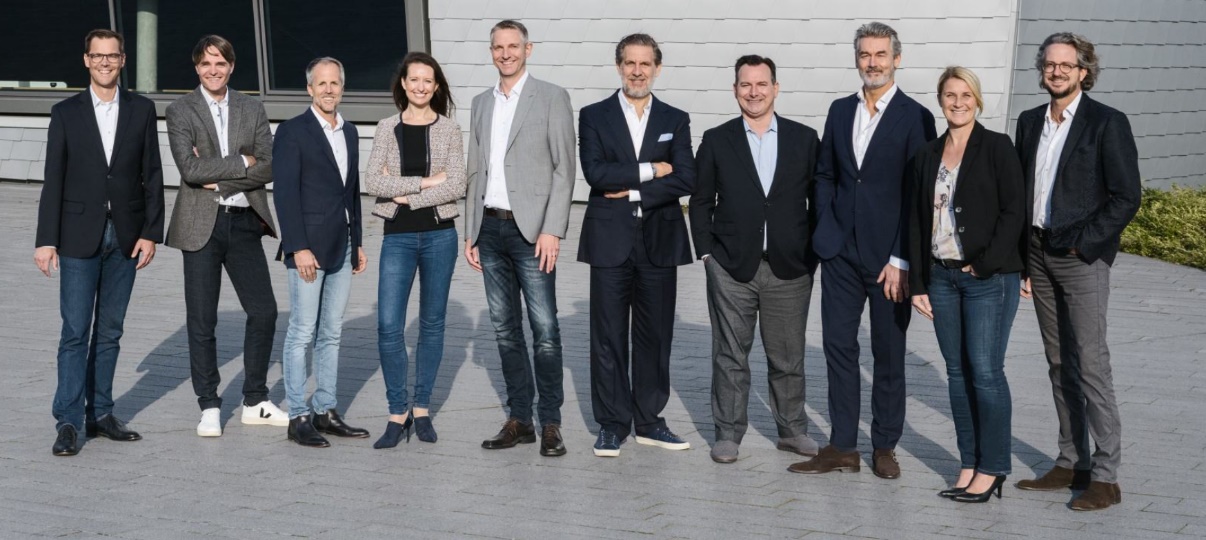 森海塞尔集团全新管理团队由联合首席执行官、EMB和 EMB 扩展团队组成（从左到右分别为）：Steffen Heise、Markus Redelstab、Andreas Sennheiser 博士、Yasmine Riechers、Andreas Fischer 博士、Ralf Oehl、Greg Beebe、Ron Holtdijk、Mareike Oer、Daniel Sennheiser“随着将业务部门融入 EMB ，森海塞尔将更加关注我们的客户，”联合首席执行官 Andreas Sennheiser 解释道，“未来，客户的不同需求将在最高管理层得到展现，并纳入所有决策制定中，这使我们能够更贴近市场。”把产品研发纳入 EMB的直接管理范围，这一调整反映了产品研发的重要性，也体现了为实现创新、新技术与客户需求更加紧密匹配所作的联合努力。同时，通过将所有核心职能与业务部门相结合，不同的观点将汇集于一个全新强大的管理团队中。  团队精神与合作式领导团队“通过这一步，我们正在调整管理层结构以适应新的企业定位，重点专注专业业务，”联合首席执行官 Daniel Sennheiser 解释道，“与此同时，我们正在进一步打造领导文化 — 使之与企业文化相匹配。”自 2013 年以来，两位联合首席执行官一直以双领导形式领导这家家族企业，同时他们也是管理团队成员。由 Peter Claussen 所引入的新组织结构也深受这一管理理念的影响。“我们坚信，企业管理中古板的等级制度已经过时了。作为这间家族企业的联合首席执行官，正如我们共同肩负总责一样，我们也将打造管理层扩展团队，为森海塞尔的发展开辟道路，”Andreas Sennheiser 表示，“毕竟，森海塞尔集团位于全球各地的各位同仁，才是我们实现持续成功的最重要的保障。大家因彼此认同的文化和对工作的热忱而团结在一起。全新 EMB 的设立，也是对这种企业管理精神的践行。”加大投资，延续辉煌 作为聚焦专业音频业务的一部分，森海塞尔宣布将按照其企业新战略对该业务领域进行投资，目前正在逐步实施。例如，2022 年底，一条全新PCB装配线在公司位于韦德马克的总工厂（邻近汉诺威）投入运营。森海塞尔计划进一步投资研发以及位于罗马尼亚的生产基地。 尽管2022 年度业绩最终报告需等到今年晚些时候方能公布，其初步评估相当乐观：森海塞尔 2022 年业绩再次实现大幅增长，甚至高于前一年的增长— 尽管全球经济形势严峻，世界各地市场饱受通货膨胀、供应链瓶颈、成本飙升及地缘政治冲突等影响。联合首席执行官 Daniel Sennheiser 总结道：“我们的战略决策是正确的 — 业绩数据是清晰有力的证明。森海塞尔集团对未来发展有明确的目标，我们深知自身优势，并将持续扩大它。新成立的 EMB 将共同实现这些目标。森海塞尔集团由此满怀信心地展望 2023 年，我们很自豪能拥有这样一支强大热情的管理团队，期待与之在新的一年再创佳绩！”关于森海塞尔集团打造音频之未来，为客户创造独特的声音体验--这是凝聚森海塞尔集团全球员工的愿景。森海塞尔成立于1945年，是独立的家族企业。今天，它由家族第三代成员Dr. Andreas Sennheiser和Daniel Sennheiser管理，是专业音频技术领域的领先制造商之一。森海塞尔集团包括Georg Neumann GmbH（德国柏林）——录音室级音频设备制造商，Dear Reality GmbH（德国杜塞尔多夫）——以双声道、高保真度立体声和具有虚拟现实的多声道编码器而闻名，以及Merging Technologies SA（瑞士普伊杜）——高分辨率数字音频录制系统专家。sennheiser.com | neumann.com | dear-reality.com | merging.com大中华区新闻联络人顾彦多T +86-13810674317	ivy.gu@sennheiser.com